с. Кичменгский ГородокО внесении изменения в прогнозный план (программу) приватизации имущества района на 2018-2020 годы, утвержденный решением Муниципального Собрания от 03.11.2017 № 8В соответствии с Федеральным законом от 21.12.2001 года № 178-ФЗ «О приватизации государственного и муниципального имущества», статьей 21 Устава Кичменгско-Городецкого муниципального района Муниципальное Собрание РЕШИЛО:1. Внести в прогнозный план (программу) приватизации имущества района на 2018-2020 годы, утвержденный решением Муниципального Собрания от 03.11.2017 № 8 "Об утверждении прогнозного плана (программы) приватизации имущества района на 2018-2020 годы (в редакции решения Муниципального Собрания  от 25.02.2020 № 207), изменение, дополнив таблицу  в пункте 2.3. раздела II строкой 42 следующего содержания:       2. Настоящее решение вступает в силу со дня его принятия, подлежит  опубликованию в  районной газете «Заря Севера», размещению на сайте Кичменгско-Городецкого муниципального  района в  информационно-телекоммуникационной сети «Интернет», официальном сайте  www.torgi.gov.ru.Глава района                       			                    	         	         Л.Н.Дьякова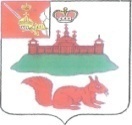 Вопрос 1  ПРОЕКТМУНИЦИПАЛЬНОЕ СОБРАНИЕКИЧМЕНГСКО-ГОРОДЕЦКОГО МУНИЦИПАЛЬНОГО РАЙОНАВОЛОГОДСКОЙ ОБЛАСТИМУНИЦИПАЛЬНОЕ СОБРАНИЕКИЧМЕНГСКО-ГОРОДЕЦКОГО МУНИЦИПАЛЬНОГО РАЙОНАВОЛОГОДСКОЙ ОБЛАСТИМУНИЦИПАЛЬНОЕ СОБРАНИЕКИЧМЕНГСКО-ГОРОДЕЦКОГО МУНИЦИПАЛЬНОГО РАЙОНАВОЛОГОДСКОЙ ОБЛАСТИРЕШЕНИЕРЕШЕНИЕРЕШЕНИЕот04.09.2020№237№  п/пНаименование  имуществаМестонахождение  имуществаНазначение  имущества42.Административное здание  кадастровый номер 35:17:0405009:279 с земельным участком кадастровый номер 35:17:0405009:415  Адрес здания: Российская Федерация, Вологодская область,  Кичменгско-Городецкий район, с. Шонга, д.15.Адрес земельного участка:Российская Федерация, Вологодская область, Кичменгско-Городецкий муниципальный район, муниципальное образование Городецкое, село ШонгаАдминистративно-управленческого назначения, государственное управление